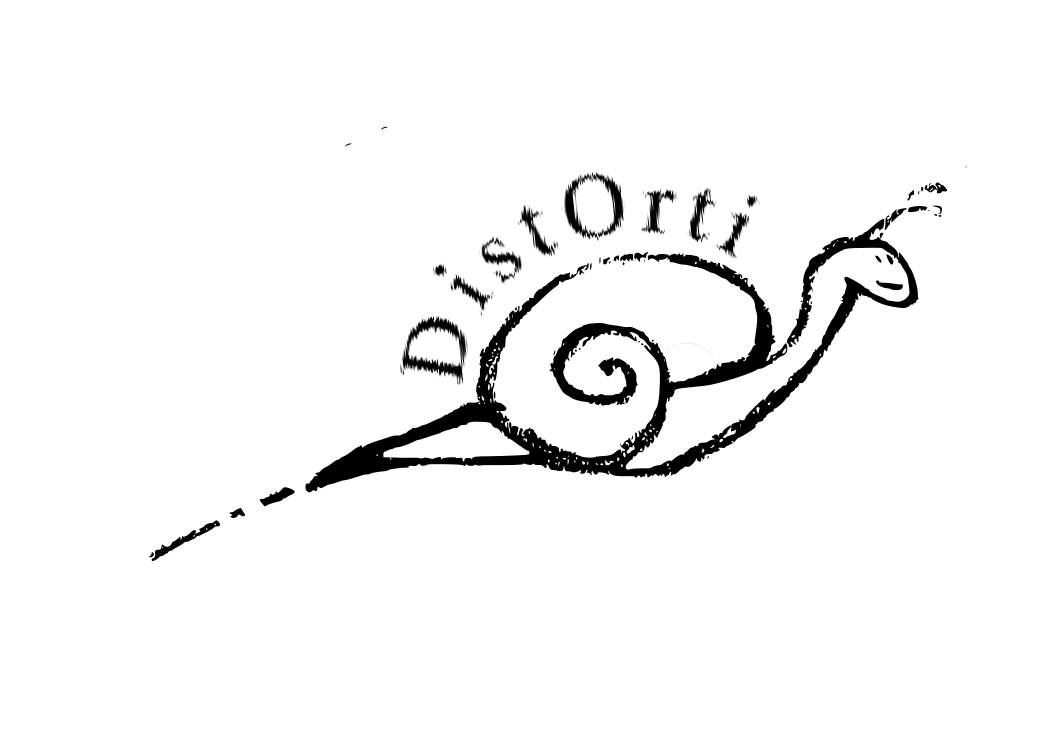 DistOrti-Circolo RuraleScheda di autocertificazione TrasformatiNome Produttore:Varietà e tipologie di conserve prodotte: Quantità media prodotta (specificare le differenti tipologie): Prodotto simbolo dell'azienda: Caratteristiche del prodotto  (biologico, biodinamico con o senza certificazione, permacultura, altre particolarità): Tipologia e provenienza ingredienti utilizzati(indicare: produttore, zona e certificazione se esistente):Provenienza acqua utilizzata: Utilizzo di additivi (quali/quantità e provenienza): Utilizzo di coloranti (quali/quantità e provenienza):Utilizzo di conservanti (quali/quantità e provenienza):Utilizzo di aromi (quali/quantità e provenienza):Elenco ingredienti del prodotto finale :Modalità e tempo di conservazione: Modalità di lavorazione: Distanza tra il luogo di produzione e luogo di conservazione: Luogo e modalità di confezionamento: Tipi di confezioni disponibili: Luogo e modalità di vendita (azienda, negozi, supermercati, etc.): Prezzo medio confezione: Eventuale laboratorio di analisi utilizzato: Eventuali società di certificazione: Altro: Data __.__.____